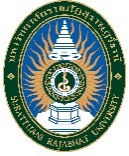 (ผู้ให้ข้อมูล : ผู้จัดการฝ่ายบุคคล และ/หรือ พนักงานที่ปรึกษาที่ได้รับมอบหมาย)คำชี้แจงแบบฟอร์มสำหรับผู้ให้ข้อมูล เพื่อให้การประสานงานระหว่างฝ่ายงานสหกิจศึกษา สำนักส่งเสริมวิชาการและงานทะเบียน มหาวิทยาลัยราชภัฏสุราษฎร์ธานี และองค์กรผู้ใช้บัณฑิตเป็นไปโดยความเรียบร้อยและมีประสิทธิภาพ จึงใคร่ขอความกรุณาผู้จัดการฝ่ายบุคคลหรือผู้ที่รับผิดชอบดูแลการปฏิบัติงานของนักศึกษาสหกิจศึกษา ได้โปรดประสานงานกับพนักงานที่ปรึกษา (Job Supervisor) เพื่อจัดทำข้อมูล ตำแหน่งงาน ลักษณะงานและพนักงานที่ปรึกษา (Job Position, Job Description and Job Supervisor) ตามแบบฟอร์มฉบับนี้  และขอความกรุณาส่งกลับคืนให้ฝ่ายงาน สหกิจศึกษา สำนักส่งเสริมวิชาการและงานทะเบียน มหาวิทยาลัยราชภัฏสุราษฎร์ธานีเรียน	ผู้อำนวยการสำนักส่งเสริมวิชาการและงานทะเบียน มหาวิทยาลัยราชภัฏสุราษฎร์ธานี	ขอแจ้งรายละเอียดเกี่ยวกับตำแหน่งงาน ลักษณะงานและพนักงานที่ปรึกษา ดังนี้	(ลงชื่อ) 				(ผู้ให้ข้อมูล)                                                                (				)                                                                                                       ตำแหน่ง				                                                                                           						    วันที่					กรุณาส่งคืน		ฝ่ายงานสหกิจศึกษา สำนักส่งเสริมวิชาการและงานทะเบียน มหาวิทยาลัยราชภัฏสุราษฎร์ธานี		272 หมู่ 9 ตำบลขุนทะเล อำเภอเมือง  จังหวัดสุราษฎร์ธานี 84100 		โทรศัพท์ 077-913357  โทรสาร 077-913358		E-mail coop.sru@gmail.com  แบบแจ้งรายละเอียดงาน ตำแหน่งงานและพนักงานที่ปรึกษาSRU CO-OP 10แบบแจ้งรายละเอียดงาน ตำแหน่งงานและพนักงานที่ปรึกษาฝ่ายงานสหกิจศึกษา สำนักส่งเสริมวิชาการและงานทะเบียน มหาวิทยาลัยราชภัฏสุราษฎร์ธานี1. ชื่อ-ที่อยู่ของสถานประกอบการ/หน่วยงาน(ภาษาไทย)											(ภาษาอังกฤษ)											เลขที่		ถนน			ซอย				ตำบล/แขวง		อำเภอ/เขต			จังหวัด				รหัสไปรษณีย์ 			โทรศัพท์							โทรสาร					Web site: 											e- mail: 											หมายเหตุ :	โปรดให้ ชื่อ ที่เป็นทางการเพื่อจะนำไประบุในใบรับรองภาษาอังกฤษให้แก่นักศึกษาได้อย่างถูกต้อง	ที่อยู่ เพื่อประกอบการเดินทางไปนิเทศงานนักศึกษาที่ถูกต้อง โปรดระบุที่อยู่ตามสถานที่ที่นักศึกษาปฏิบัติงาน2. ผู้จัดการทั่วไป/ผู้จัดการและผู้ได้รับมอบหมายให้ประสานงานชื่อ – สกุล											ตำแหน่ง												โทรศัพท์						 โทรสาร						e-mail: 												การติดต่อประสานงานกับมหาวิทยาลัย( การนิเทศงานนักศึกษาและอื่นๆ )ขอมอบหมายให้(     ) ติดต่อกับผู้จัดการโดยตรง(     ) มอบหมายให้บุคคลต่อไปนี้ประสานงานแทนชื่อ-นามสกุล											ตำแหน่ง 						 แผนก 					โทรศัพท์							 โทรสาร					e-mail: 												3. พนักงานที่ปรึกษา ( Job Supervisor )ชื่อ-นามสกุล											ตำแหน่ง 							แผนก				โทรศัพท์ 						โทรสาร					e-mail 												4.งานที่มอบหมายให้นักศึกษาชื่อนักศึกษา 											ตำแหน่งงานที่นักศึกษาปฏิบัติ ( Job Position ) 							ลักษณะงานที่นักศึกษาปฏิบัติ ( Job Description ) 																																																							